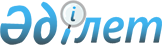 О дополнительных мерах по социальной защите граждан Успенского района в сфере занятости в 2012 году и организации Молодежной практики
					
			Утративший силу
			
			
		
					Постановление акимата Успенского района Павлодарской области от 09 января 2012 года N 3/1. Зарегистрировано Департаментом юстиции Павлодарской области 26 января 2012 года N 12-12-121. Утратило силу в связи с истечением срока действия (письмо аппарата акима Успенского района Павлодарской области от 26 августа 2014 года N 1-18/555)      Сноска. Утратило силу в связи с истечением срока действия (письмо аппарата акима Успенского района Павлодарской области от 26.08.2014 N 1-18/555).

      В соответствии с пунктом 2 статьи 5, подпунктом 5-7) статьи 7 Закона Республики Казахстан от 23 января 2001 года "О занятости населения", постановлением Правительства Республики Казахстан от 19 июня 2001 года N 836 "О мерах по реализации Закона Республики Казахстан от 23 января 2001 года "О занятости населения", в целях обеспечения социальной защиты и содействия занятости безработным из целевых групп населения акимат Успенского района ПОСТАНОВЛЯЕТ:



      1. Установить дополнительный перечень лиц, относящихся к целевым группам населения по Успенскому району, согласно приложения к настоящему постановлению.



      2. Организовать Молодежную практику путем предоставления или создания временных рабочих мест.



      3. Государственному учреждению "Отдел занятости и социальных программ" Успенского района:

      1) по договорам с работодателями (по согласованию) организовать для безработных из целевых групп населения социальные рабочие места;

      2) по договорам с работодателями (по согласованию) организовать Молодежную практику для зарегистрированных безработных из числа выпускников организаций образования, реализующих профессиональные образовательные программы технического и профессионального, послесреднего, высшего образования, не старше двадцати девяти лет.



      4. Государственному учреждению "Отдел финансов" Успенского района обеспечить своевременное финансирование социальных рабочих мест и молодежной практики из районного бюджета в пределах выделенных средств.



      5. Контроль за исполнением настоящего постановления возложить на заместителя акима района Дисюпову А.А.



      6. Настоящее постановление вводится в действие по истечении 10 календарных дней после дня его первого официального опубликования.      Аким района                                Н. Ауталипов

Приложение     

к постановлению акимата  

Успенского района     

от 9 января 2012 года N 3/1 

Дополнительный перечень лиц, относящихся

к целевым группам населения по Успенскому району      1) Лица, имеющие ограничения в труде по справкам врачебно-коллективной комиссии;

      2) лица старшего возраста (50 лет и старше);

      3) лица, не имеющие специальности и стажа работы;

      4) лица, не работавшие три и более месяца;

      5) молодежь в возрасте до 29 лет.
					© 2012. РГП на ПХВ «Институт законодательства и правовой информации Республики Казахстан» Министерства юстиции Республики Казахстан
				